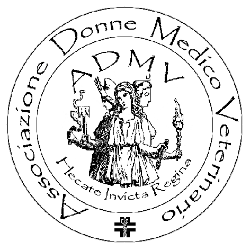   A.D.M.V. Associazione Donne Medico Veterinario  Via Parisio 28– 40137 Bologna  C.F. 91421700377   www.admv.it  donnemedicoveterinario@gmail.com                   Spett.le Consiglio Direttivo                                       Associazione Donne Medico Veterinario                                            Via San Gervasio n° 6 - 40121 BOLOGNARICHIESTA DI ADESIONE ALL’ASSOCIAZIONELa sottoscritta_____________________________________________________________________nata a __________________________il ______________CF______________________________ Residente in Via/Corso/Piazza________________________________________________________Comune________________________________  CAP_______  Provincia____________Tel_____________________________________ Cell____________________________________E-mail …………………………………………………..DICHIARAdi aver conseguito la Laurea in Medicina Veterinaria il___________presso  l’Università di _______________ Ambito lavorativo* ______________________________________________con la seguente modalità*:                     (a) lavoro dipendente                         (b) libero professionista**…………………………….                                                                                       Iscritta all’albo della provincia di*____________ *dati non obbligatori **Se (b) descrivere se titolare della struttura, free lance o altrochiedea codesto Consiglio Direttivo di essere ammessa all’Associazione ADMV condividendone le finalità istituzionali. Si impegna a rispettare le disposizioni statutarie vigenti e le delibere degli organi associativi validamente costituiti. A tale scopo dichiara di conoscere e accettare lo statuto associativo, si impegna altresì a versare contestualmente alla presente domanda  la quota  associativa  annuale  di  € 25,00 (anno 2023-24),  non  rimborsabile né cedibile. Individua come sistema di comunicazione la e-mail all’indirizzo sopra indicato._____________,li______________                                                                                 Firma____________________________INFORMATIVA E CONSENSO AL TRATTAMENTO DEI DATI PERSONALI (ai sensi del Regolamento Europeo Protezione dei Dati–Reg UE 2016/679, cosiddetto GDPR”Gentile collega l’Associazione Donne Medico Veterinario ADMV ti informa che:◦ per “dato personale” si intende ogni informazione idonea a identificare, direttamente o indirettamente, una persona fisica;◦ i dati personali che ti vengono richiesti (dati anagrafici, recapito di posta elettronica o telefonico e qualunque altro dato ti chiederemo) sono unicamente quelli necessari all’adempimento degli obblighi giuridici derivanti dalla struttura associativa o necessari agli adempimenti fiscali;◦ i tuoi dati verranno utilizzati sempre e solo per le finalità strettamente associative, fiscali o di comunicazione delle attività/iniziative dell’Associazione e non verranno mai divulgati né resi noti a terzi se non, al fine di espletare gli adempimenti contabili e fiscali, ad un professionista da noi incaricato, che sarà in tale sede il responsabile del trattamento; potremo altresì comunicare i tuoi dati ai soggetti cui la comunicazione sia dovuta in forza di obblighi di legge;◦ non trasferiremo i tuoi dati al di fuori dell’UE;◦ i tuoi dati saranno trattati e conservati finché persista la necessità del trattamento per adempiere agli obblighi di legge;◦ i tuoi dati sono protetti in modo sicuro, sia nella forma digitale che in quella cartacea; il titolare del trattamento dati è l’Associazione Donne Medico Veterinario nella persona della sua Presidente e rappresentante legale;◦ in ogni momento potrai chiedere che i tuoi dati vengano cancellati dai nostri archivi (diritto all’oblio) o potrai chiedere che ti vengano consegnati in formato tale da consentirne la loro portabilità; per tale finalità i tuoi dati ti verranno inviati in formato digitale facendone richiesta all’indirizzo mail donnemedicoveterinario@gmail.com , allegando copia del tuo documento di identità.Consenso:La sottoscritta ……………………………………………………………………………dichiara:◦ di aver letto attentamente l’informativa sopra riportata                                          SI          NO◦ di averne compreso appieno il significato                                                               SI          NO◦ di dare il consenso all’uso dei propri dati personali nei limiti                                SI           NOed alle finalità indicate nell’informativaData……………………………………                                                                                            Firma ……………………………………………Il presente modulo, compilato e firmato, andrà inviato all’indirizzo e-mail donnemedicoveterinario@gmail.cominsieme all’attestazione di avvenuto pagamento sul conto corrente intestato a Associazione Donne Medico VeterinarioDati bancari: BPM Milano Wagner, iban IT08M0503401710000000009050 intestato Associazione Donne Medico Veterinario    SWIFT   BAPPIT21597    con la causale di pagamento Iscrizione  nome e cognome ADMV anno 2024.